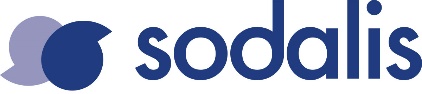 INDEXPROGNOSE 2022-2023De indexprognose is opgesteld op basis van de maandelijkse inflatievooruitzichten afkomstig van het Federaal Planbureau.De sectoren die niet in deze tabel opgenomen zijn, worden niet opgevolgd.Bijgewerkt tot 01/11/2022Heeft u nog vragen? Wenst u meer informatie over dit artikel? Neem gerust contact op met de juridische dienst!PC nr.Officiële benaming(Verwachte) datum volgende loonindexering(Geraamde) omvang en betrokken lonen100Aanvullend paritair comité voor de werklieden1/12/2022+ 2 % enkel op de sectorale minimumlonen101Nationale gemengde Mijncommissie1/12/2022+ 2 % op de minimumlonen en de reëel betaalde lonen102.1PSC voor het bedrijf der hardsteengroeven en der groeven van uit te houwen kalksteen in de provincie Henegouwen1/01/2023+ 1 % op de minimumlonen en de reëel betaalde lonen102.2PSC voor het bedrijf der hardsteengroeven en der groeven van uit te houwen kalksteen in de provincies Luik en Namen1/12/2022+ 1 % op de minimumlonen en de reëel betaalde lonen102.3PSC voor de porfiergroeven in de provincie Henegouwen en de kwartsietgroeven in de provincie Waals-Brabant1/12/2022+ 1 % op de minimumlonen en de reëel betaalde lonen102.4PSC voor het bedrijf van de zandsteen- en kwartsietgroeven op het gehele grondgebied van het Rijk, uitgezonderd de kwartsietgroeven van de provincie Waals-Brabant1/01/2023+ 1 % op de minimumlonen en de reëel betaalde lonen102.5PSC voor het bedrijf der porseleinaarde- en zandgroeven welke in openlucht geëxploiteerd worden in de provincies Waals-Brabant, Henegouwen, Luik, Luxemburg en Namen1/12/2022+ 1 % op de minimumlonen en de reëel betaalde lonen102.6PSC voor het bedrijf der porseleinaarde- en zandgroeven welke in openlucht geëxploiteerd worden in de provincies Antwerpen, West-Vlaanderen, Oost-Vlaanderen, Limburg en Vlaams-Brabant1/01/2023+ 2 % op de minimumlonen en de reëel betaalde lonen102.7PSC voor het bedrijf der kalksteengroeven, cementfabrieken en kalkovens van het administratief arrondissement Doornik1/01/2023+ 1 % op de minimumlonen en de reëel betaalde lonen102.8PSC voor het bedrijf der marmergroeven en -zagerijen op het gehele grondgebied van het Rijk1/12/2022+ 1 % op de minimumlonen en de reëel betaalde lonen102.9PSC voor het bedrijf van de groeven van niet uit te houwen kalksteen en van de kalkovens, van de bitterspaatgroeven en -ovens op het gehele grondgebied van het Rijk1/12/2022+ 1 % op de minimumlonen en de reëel betaalde lonen102.11PSC voor het bedrijf der leisteengroeven, coticulegroeven en groeven van slijpsteen voor scheermessen in de provincies Waals-Brabant, Henegouwen, Luik, Luxemburg en Namen1/12/2022+ 1 % op de minimumlonen en de reëel betaalde lonen104PC voor de ijzernijverheid1/12/2022+ 2 % op de minimumlonen en de reëel betaalde lonen106.2PSC voor de betonindustrie1/12/2022+ 2 % op de minimumlonen en de reëel betaalde lonen107PC voor de meester-kleermakers, de kleermaaksters en naaisters1/12/2022+ 2 % op de minimumlonen en de reëel betaalde lonen109PC voor het kleding- en confectiebedrijf1/04/2023 en 1/10/2023Ongeveer + 4,40 % en 2,00 % op de minimumlonen en de reëel betaalde lonen110PC voor de textielverzorging1/01/2023Ongeveer + 10,80 % op de minimumlonen en de reëel betaalde lonen111.1-2PSC voor de metaal-, machine- en elektrische bouw1/07/2023Ongeveer + 7,50 % op de minimumlonen en de reëel betaalde lonen111.3PSC voor de montering van metalen bruggen en gebinten1/07/2023Ongeveer + 7,50 % op de minimumlonen en de reëel betaalde lonen112PC voor het garagebedrijf1/02/2023Ongeveer + 9,95 % op de minimumlonen (+ span.) en de reëel betaalde lonen113PC voor het ceramiekbedrijf, behalve pannenbakkerijen1/01/2023+ 2 % op de minimumlonen en de reëel betaalde lonen114.1 à 4PC voor de steenbakkerij1/12/2022+ 0,50 % op de minimumlonen en de reëel betaalde lonen115PC voor het glasbedrijf1/12/2022+ 2 % op de minimumlonen en de reëel betaalde lonen116PC voor de scheikundige nijverheid1/02/2023+ 2 % op de minimumlonen en de reëel betaalde lonen118.1 à 22PC voor de voedingsnijverheid1/01/2023Ongeveer + 10,80 % op de minimumlonen en de reëel betaalde lonen119.1-2-3PC voor de handel in voedingswaren1/01/2023Ongeveer + 10,85 % op de minimumlonen en de reëel betaalde lonen120PC voor de textielnijverheid en het breiwerk(9)/01/2023+ 2 % op de minimumlonen en de reëel betaalde lonen120.1PSC voor de textielnijverheid uit het administratief arrondissement Verviers (vroegere PC nr. 123)1/01/2023+ 2 % op de minimumlonen en de reëel betaalde lonen121PC voor de schoonmaak1/01/2023 en 1/07/2023Ongeveer + 5,50 % en + 2,00 % op de minimumlonen en de reëel betaalde lonen124PC voor het bouwbedrijf1/01/2023Ongeveer + 3,25000 % op de minimumlonen en de reëel betaalde lonen (ten belope van de verhoging van de minimumlonen)126PC voor de stoffering en de houtbewerking1/01/2023Ongeveer + 3,25 % op de minimumlonen en de reëel betaalde lonen (ten belope van de verhoging van de minimumlonen)127PC voor de handel in brandstoffen1/12/2022+ 2 % op de minimumlonen en de reëel betaalde lonen127.2PSC voor de handel in brandstoffen van Oost-Vlaanderen1/12/2022+ 2 % op de minimumlonen en de reëel betaalde lonen129PC voor de voortbrenging van papierpap, papier en karton1/01/2023 en 1/07/2023Ongeveer + 5,55 % en + 1,80 % op de minimumlonen en de reëel betaalde lonen130PC voor het drukkerij-, grafische kunst- en dagbladbedrijf1/12/2022+ 2 % op de minimumlonen en de reëel betaalde lonen (ten belope van de verhoging van de minimumlonen)136PC voor de papier- en kartonbewerking1/01/2023 en 1/07/2023Ongeveer + 5,55 % en + 1,80 % op de minimumlonen en de reëel betaalde lonen140.1PC voor het vervoer - PSC voor de autobussen en autocars (garagepers.), uitgezonderd stadsbussen1/02/2023Ongeveer + 9,95 % op de minimumlonen (+ span.) en de reëel betaalde lonen140.1PC voor het vervoer - Autobussen (rijd. pers.), uitgezonderd stadsbussen1/12/2022+ 2 % op de minimumlonen en de reëel betaalde lonen140.1PC voor het vervoer - Autocars (rijd. pers.)1/10/2023Ongeveer + 5,50 % op de minimumlonen en de reëel betaalde lonen140.2PC voor het vervoer – PSC voor ondernemingen van taxi’s (garagepers.)1/12/2022+ 2 % op de minimumlonen en de reëel betaalde lonen140.2PC voor het vervoer – PSC voor ondernemingen van taxi’s (rijdend pers.)1/02/2023+ 2 % op de minimumlonen en de reëel betaalde lonen140.3PC voor het vervoer – PSC voor het goederenvervoer en -behandeling ten lande voor rekening van derden (garagepers.)1/01/2023Ongeveer + 10,85 % op de minimumlonen en de reëel betaalde lonen140.3PC voor het vervoer – PSC voor het goederenvervoer en -behandeling ten lande voor rekening van derden (rijdend en niet-rijdend pers.)1/01/2023Ongeveer + 10,85 % op de minimumlonen en de reëel betaalde lonen140.4PC voor het vervoer – PSC voor de afhandeling op de luchthavens1/01/2023Ongeveer + 10,85 % op de minimumlonen en de reëel betaalde lonen140.5PC voor het vervoer – PSC voor verhuisondernemingen, meubelbewaring en aanverwante activiteiten (garagepers.)1/02/2023Ongeveer + 9,95 % op de minimumlonen (+ span.) en de reëel betaalde lonen140.5PC voor het vervoer – PSC voor verhuisondernemingen, meubelbewaring en aanverwante activiteiten (rijdend pers.)1/02/2023Ongeveer + 10,80 % op de minimumlonen en de reëel betaalde lonen142.1PSC voor de terugwinning van metalen1/01/2023Ongeveer + 10,85 % op de minimumlonen (+ span.) en de reëel betaalde lonen142.2PSC voor de terugwinning van lompen1/01/2023+ 2 % op de minimumlonen en de reëel betaalde lonen142.3PSC voor de terugwinning van papier1/02/2023+ 2 % op de minimumlonen en de reëel betaalde lonen142.4PSC voor de terugwinning van allerlei producten1/01/2023Ongeveer + 10,85 % op de minimumlonen en de reëel betaalde lonen144PC voor de landbouw1/01/2023Ongeveer + 10,80 % op de minimumlonen en de reëel betaalde lonen145.1 à 5PC voor het tuinbouwbedrijf1/01/2023Ongeveer + 10,80 % op de minimumlonen en de reëel betaalde lonen149.1PSC voor de elektriciens: installatie en distributie1/01/2023Ongeveer + 10,85 % op de minimumlonen (+ span.) en de reëel betaalde lonen149.2PSC voor het koetswerk1/02/2023Ongeveer + 9,95 % op de minimumlonen (+ span.) en de reëel betaalde lonen149.3PSC voor de edele metalen1/02/2023Ongeveer + 9,95 % op de minimumlonen (+ span.) en de reëel betaalde lonen149.4PSC voor de metaalhandel1/02/2023Ongeveer + 9,95 % op de minimumlonen (+ span.) en de reëel betaalde lonen152PC voor de gesubsidieerde inrichtingen van het vrij onderwijs1/12/2022+ 2 % op de minimumlonen en de reëel betaalde lonen200Aanvullend PC voor de bedienden1/01/2023Ongeveer + 10,85 % op de minimumlonen en de reëel betaalde lonen201PC voor de zelfstandige kleinhandel1/12/2022+ 2 % op de minimumlonen en de reëel betaalde lonen (ten belope van de verhoging van de minimumlonen)202PC voor de bedienden uit de kleinhandel in voedingswaren1/11/2022+ 1 % op de minimumlonen en de reëel betaalde lonen202.1PSC voor de middelgrote levensmiddelenbedrijven1/12/2022+ 2 % op de minimumlonen en de reëel betaalde lonen (ten belope van de verhoging van de minimumlonen)207PC voor de bedienden van de scheikundige nijverheid1/02/2023+ 2 % op de minimumlonen en de reëel betaalde lonen ("ingeschaalde of inschaalbare bedienden")209PC voor de bedienden der metaalfabrikatennijverheid1/07/2023Ongeveer + 7,50 % op de minimumlonen en de reëel betaalde lonen211PC voor de bedienden uit de petroleumnijverheid en -handel1/01/2023+ 2 % op de minimumlonen en de reëel betaalde lonen214PC voor de bedienden van de textielnijverheid en het breiwerk1/01/2023+ 2 % op de minimumlonen en de reëel betaalde lonen ("ingeschaalde of inschaalbare bedienden")215PC voor de bedienden van het kleding- en confectiebedrijf1/04/2023 en 1/10/2023Ongeveer + 4,40 % en 2,00 % op de minimumlonen en de reëel betaalde lonen219PC voor technische controles en gelijkvormigheidstoetsing1/04/2023Ongeveer + 8,10 % op de minimumlonen en de reëel betaalde lonen220PC voor de bedienden uit de voedingsnijverheid1/01/2023Ongeveer + 10,80 % op de minimumlonen en de reëel betaalde lonen221PC voor de bedienden uit de papiernijverheid1/01/2023 en 1/07/2023Ongeveer + 5,55 % en + 1,80 % op de minimumlonen en de reëel betaalde lonen222PC voor de bedienden van de papier- en kartonbewerking1/01/2023 en 1/07/2023Ongeveer + 5,55 % en + 1,80 % op de minimumlonen en de reëel betaalde lonen225PC voor de bedienden van de inrichtingen van het vrij gesubsidieerd onderwijs1/12/2022+ 2 % op de minimumlonen en de reëel betaalde lonen226PC voor de bedienden uit de internationale handel, het vervoer en de logistiek1/01/2023Ongeveer + 10,85 % op de minimumlonen en de reëel betaalde lonen (ten belope van max. cat 8)227PC voor de audiovisuele sector1/12/2022+ 2 % op de minimumlonen en de reëel betaalde lonen302PC voor het hotelbedrijf1/01/2023Ongeveer + 10,80000 % op de minimumlonen en de reëel betaalde lonen303PC voor het filmbedrijf1/12/2022+ 2 % op de minimumlonen en de reëel betaalde lonen303.1PSC voor de filmproductie1/12/2022+ 2 % op de minimumlonen en de reëel betaalde lonen303.3PSC voor de exploitatie van bioscoopzalen1/12/2022+ 2 % op de minimumlonen en de reëel betaalde lonen304PC voor het vermakelijkheidsbedrijf1/12/2022+ 2 % op de minimumlonen en de reëel betaalde lonen306PC voor het verzekeringswezen1/01/2023Ongeveer + 10,85 % op de minimumlonen en de reëel betaalde lonen307PC voor de makelarij en verzekeringsagentschappen1/12/2022+ 2 % op de minimumlonen en de reëel betaalde lonen311PC voor de grote kleinhandelszaken1/01/2023+ 2 % op de minimumlonen en de reëel betaalde lonen312PC voor de warenhuizen1/12/2022+ 2 % op de minimumlonen en de reëel betaalde lonen313PC voor de apotheken en tarificatiediensten1/01/2023+ 2 % op de minimumlonen en de reëel betaalde lonen314PC voor het kappersbedrijf en de schoonheidszorgen1/12/2022+ 2 % op de minimumlonen en de reëel betaalde lonen315.2PSC voor de luchtvaartmaatschappijen1/01/2023+ 2 % op het GMMI en de reëel betaalde lonen317PC voor de bewakings- en/of toezichtsdiensten1/12/2022+ 2 % op de minimumlonen en de reëel betaalde lonen318.1-2PC voor de gezins- en bejaardenhulp1/12/2022+ 2 % op de minimumlonen en de reëel betaalde lonen319.1-2PC voor de opvoedings- en huisvestingsinrichtingen en -diensten1/12/2022+ 2 % op de minimumlonen en de reëel betaalde lonen320PC voor de begrafenisondernemingen1/01/2023 en 1/07/2022Ongeveer + 5,55 % en + 1,80 % op de minimumlonen en de reëel betaalde lonen321PC voor de groothandelaars-verdelers in geneesmiddelen1/12/2022+ 2 % op de minimumlonen en de reëel betaalde lonen322.1Erkende ondernemingen die buurtwerken of -diensten leveren1/12/2022+ 2 % op de minimumlonen en de reëel betaalde lonen323PC voor het beheer van gebouwen en voor de dienstboden1/01/2023Ongeveer + 10,85 % op de minimumlonen en de reëel betaalde lonen327PC voor de beschutte werkplaatsen en de sociale werkplaatsen1/12/2022+ 2 % op de minimumlonen en de reëel betaalde lonen329PC voor de socio-culturele sector1/12/2022+ 2 % op de minimumlonen en de reëel betaalde lonen330PC voor de gezondheidsinrichtingen en -diensten (behalve tandprothese)1/12/2022+ 2 % op de minimumlonen en de reëel betaalde lonen330PC voor de gezondheidsinrichtingen en -diensten (enkel tandprothese)1/12/2022+ 2 % op de minimumlonen en de reëel betaalde lonen331PC voor de Vlaamse welzijns- en gezondheidssector (instellingen zonder CAO)1/12/2022+ 2 % op de minimumlonen en de reëel betaalde lonen331PC voor de Vlaamse welzijns- en gezondheidssector (Kind & Gezin)1/12/2022+ 2 % op de minimumlonen en de reëel betaalde lonen332PC voor de Franstalige en Duitstalige welzijns- en gezondheidssector1/12/2022+ 2 % op de minimumlonen en de reëel betaalde lonen333PC voor toeristische attracties1/01/2023Ongeveer + 10,85 % op de minimumlonen en de reëel betaalde lonen334PC voor de openbare loterijen1/12/2022+ 2 % (enkel GMMI)335PC voor de sociale organisaties1/12/2022+ 2 % (enkel GMMI)336PC voor de vrije beroepen1/12/2022+ 2 % enkel op de sectorale minimumlonen337PC voor de non-profitsector1/12/2022+ 2 % op de minimumlonen en de reëel betaalde lonen339PC voor de erkende maatschappijen voor sociale huisvesting1/12/2022+ 2 % (enkel GMMI)340PC voor de orthopedische technologieën (arbeiders)1/01/2023Ongeveer + 3,15 % op de minimumlonen en de reëel betaalde lonen340PC voor de orthopedische technologieën (bedienden)1/01/2023Ongeveer + 10,85 % op de minimumlonen en de reëel betaalde lonen341PC voor de bemiddeling in bank- en beleggingsdiensten1/01/2023Ongeveer + 10,85 % op de minimumlonen en de reëel betaalde lonenSociale uitkeringen1/12/2022+ 2 %Openbare sector1/12/2022+ 2 %Openbare sector1/04/2022+ 2 %